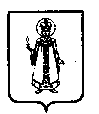 Муниципальный Совет Слободского сельского поселения Угличского муниципального района Ярославской областиР Е Ш Е Н И ЕПРОЕКТот ___.___.2023    № ____ О порядке и условиях приватизациимуниципального имущества Слободского сельского поселения 	В соответствии с Федеральным законом от 21.12.2001  № 178-ФЗ «О приватизации государственного и муниципального имущества», постановлением Правительства Российской Федерации от 12.08.2002  № 585 «Об утверждении положения об организации продажи государственного или муниципального имущества на аукционе и положения об организации продажи находящихся в государственной или муниципальной собственности акций открытых акционерных обществ на специализированном аукционе», решением Муниципального Совета Слободского сельского поселения от 22.05.2007 № 15 «О порядке управления и распоряжения муниципальным имуществом Слободского сельского поселения», Уставом Слободского сельского  поселения, Муниципальный Совет Слободского сельского поселения четвертого созыва Р Е Ш И Л:Приватизировать находящееся в собственности Слободского сельского поселения муниципальное имущество – нежилое здание общей площадью 1592,4 кв.м с кадастровым номером 76:16:010121:368 и земельный участок общей площадью 8420 кв.м с кадастровым номером 76:16:010121:500, категории земель населенных пунктов с видом разрешенного использования - для строительства объектов социально - бытового назначения, расположенные по адресу Ярославская область, Угличский район, с. Чурьяково, путем продажи на аукционе с открытой формой подачи предложений о цене.Установить:2.1. Начальную цену продажи муниципального имущества, равную рыночной стоимости и определенной независимым оценщиком, в размере         1 394 000 (один миллион триста девяносто четыре тысячи) рублей, 00 копеек с учетом НДС; определить шаг аукциона – 5 % от начальной цены продажи, т.е.  69 700 (шестьдесят девять тысяч семьсот) рублей 00 копеек, размер задатка в размере 278 800 (двести семьдесят восемь тысяч восемьсот) рублей 00 копеек.2.2. Оплата муниципального имущества производится в течение 30 дней с момента подписания договора купли-продажи.3. Рекомендовать Администрации Слободского сельского поселения осуществить продажу имущества, указанного в пункте 1 настоящего решения. 4. Контроль за исполнением настоящего решения возложить на постоянную комиссию Муниципального Совета Слободского сельского поселения по бюджету, налогам и финансам.5.  Опубликовать настоящее решение в «Информационном вестнике Слободского сельского поселения» и разместить на официальном сайте Администрации Слободского сельского поселения.     6. Решение вступает в силу после официального опубликования.Глава Слободского сельского поселения                           М.А. Аракчеева